INDICAÇÃO Nº 4166/2018Sugere ao Poder Executivo Municipal que verifique agua parada na Rua Xavantes defronte os nº 182 e 192 no Jd. São Francisco.Excelentíssimo Senhor Prefeito Municipal, Nos termos do Art. 108 do Regimento Interno desta Casa de Leis, dirijo-me a Vossa Excelência para sugerir ao setor competente que verifique agua parada na Rua Xavantes defronte os nº 182 e 192 no Jd. São Francisco.Justificativa:Fomos procurados por comerciantes do local, solicitando essa providência, pois segundo eles já há algum tempo havia esse problema, a Prefeitura colocou uma camada de cimento que solucionou o problema porém um caminhão pesado passou sobre o local voltando a juntar água com mau cheiro, causando transtornos aos mesmos.OBS: O comércio de nº 182 trata-se de uma padaria e ao passarem veículos espirram a agua fétida na entrada da mesma causando transtorno, pois chega a atingir os fregueses.Plenário “Dr. Tancredo Neves”, em 17 de Agosto de 2018.José Luís Fornasari                                                  “Joi Fornasari”                                                    - Vereador -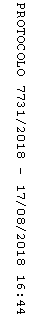 